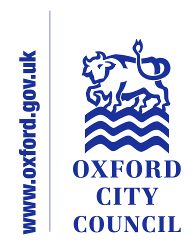 Form to be used for the Full Equalities Impact AssessmentSigned (completing officer)								Signed (Lead Officer)Please list the team members and service areas that were involved in this process:Organisational Development & Learning Advisor/ EqualitiesService Area:Regeneration & PartnershipsSection: Economic Development Section: Economic Development Date of Initial assessment: 22-07-16Date of Initial assessment: 22-07-16Date of Initial assessment: 22-07-16Key Person responsible for assessment: Matt PeacheyKey Person responsible for assessment: Matt PeacheyKey Person responsible for assessment: Matt PeacheyDate assessment commenced:05-09-16Date assessment commenced:05-09-16Date assessment commenced:05-09-16Name of Policy to be assessed:Name of Policy to be assessed:Name of Policy to be assessed:Name of Policy to be assessed:Draft Strategic Economic PlanDraft Strategic Economic PlanDraft Strategic Economic PlanDraft Strategic Economic PlanDraft Strategic Economic PlanDraft Strategic Economic PlanDraft Strategic Economic PlanDraft Strategic Economic PlanDraft Strategic Economic Plan1. In what area are there concerns that the policy could have a differential impact1. In what area are there concerns that the policy could have a differential impact1. In what area are there concerns that the policy could have a differential impact1. In what area are there concerns that the policy could have a differential impactRaceRaceRaceRaceDisabilityDisabilityDisabilityAge Age 1. In what area are there concerns that the policy could have a differential impact1. In what area are there concerns that the policy could have a differential impact1. In what area are there concerns that the policy could have a differential impact1. In what area are there concerns that the policy could have a differential impactGenderGenderGenderGenderReligion or  BeliefReligion or  BeliefReligion or  BeliefSexual OrientationSexual OrientationOther strategic/ equalities considerationsOther strategic/ equalities considerationsOther strategic/ equalities considerationsOther strategic/ equalities considerationsSafeguarding/ Welfare of Children and vulnerable adultsSafeguarding/ Welfare of Children and vulnerable adultsSafeguarding/ Welfare of Children and vulnerable adultsSafeguarding/ Welfare of Children and vulnerable adultsMental Wellbeing/ Community ResilienceMental Wellbeing/ Community ResilienceMental Wellbeing/ Community ResilienceMarriage & Civil PartnershipMarriage & Civil Partnership2. Background:Give the background information to the policy and the perceived problems with the policy which are the reason for the Impact Assessment.2. Background:Give the background information to the policy and the perceived problems with the policy which are the reason for the Impact Assessment.2. Background:Give the background information to the policy and the perceived problems with the policy which are the reason for the Impact Assessment.2. Background:Give the background information to the policy and the perceived problems with the policy which are the reason for the Impact Assessment.See report point 1. The SEP impacts on sustainability and inclusiveness of economic growth – hence the assessment.See report point 1. The SEP impacts on sustainability and inclusiveness of economic growth – hence the assessment.See report point 1. The SEP impacts on sustainability and inclusiveness of economic growth – hence the assessment.See report point 1. The SEP impacts on sustainability and inclusiveness of economic growth – hence the assessment.See report point 1. The SEP impacts on sustainability and inclusiveness of economic growth – hence the assessment.See report point 1. The SEP impacts on sustainability and inclusiveness of economic growth – hence the assessment.See report point 1. The SEP impacts on sustainability and inclusiveness of economic growth – hence the assessment.See report point 1. The SEP impacts on sustainability and inclusiveness of economic growth – hence the assessment.See report point 1. The SEP impacts on sustainability and inclusiveness of economic growth – hence the assessment.3. Methodology and Sources of Data:The methods used to collect data and what sources of data3. Methodology and Sources of Data:The methods used to collect data and what sources of data3. Methodology and Sources of Data:The methods used to collect data and what sources of data3. Methodology and Sources of Data:The methods used to collect data and what sources of dataFull desk review, public workshops, all available public data relating to economic growth and deprivationFull desk review, public workshops, all available public data relating to economic growth and deprivationFull desk review, public workshops, all available public data relating to economic growth and deprivationFull desk review, public workshops, all available public data relating to economic growth and deprivationFull desk review, public workshops, all available public data relating to economic growth and deprivationFull desk review, public workshops, all available public data relating to economic growth and deprivationFull desk review, public workshops, all available public data relating to economic growth and deprivationFull desk review, public workshops, all available public data relating to economic growth and deprivationFull desk review, public workshops, all available public data relating to economic growth and deprivation4. ConsultationThis section should outline all the consultation that has taken place on the EIA. It should include the following. •	Why you carried out the consultation.•	Details about how you went about it. •	A summary of the replies you received from people you consulted.•	An assessment of your proposed policy (or policy options) in the light of the responses you received.•	A statement of what you plan to do next4. ConsultationThis section should outline all the consultation that has taken place on the EIA. It should include the following. •	Why you carried out the consultation.•	Details about how you went about it. •	A summary of the replies you received from people you consulted.•	An assessment of your proposed policy (or policy options) in the light of the responses you received.•	A statement of what you plan to do next4. ConsultationThis section should outline all the consultation that has taken place on the EIA. It should include the following. •	Why you carried out the consultation.•	Details about how you went about it. •	A summary of the replies you received from people you consulted.•	An assessment of your proposed policy (or policy options) in the light of the responses you received.•	A statement of what you plan to do next4. ConsultationThis section should outline all the consultation that has taken place on the EIA. It should include the following. •	Why you carried out the consultation.•	Details about how you went about it. •	A summary of the replies you received from people you consulted.•	An assessment of your proposed policy (or policy options) in the light of the responses you received.•	A statement of what you plan to do nextSee paragraphs 11-14 of the attached report.The draft SEP was prepared through a more consultative process than the original document. This refreshed version was informed by three public workshops, discussions with the local authorities, key stakeholders, and a review of evidence. It was also shaped by a Steering Group, which collectively reconciled input received. Significant effort was made to consult widely across public, private, academic sectors and residents. The campaign used the expected channels; press, social media, leaflets, events, business networks etc. Monthly visitor numbers to the LEP’s website increased by 60% from 3,386 to 5,621, indicating increased awareness. Consultation is ongoing. A business consultation session was scheduled for Jul 20th to enhance feedback from this group of stakeholders. Each Council is also being consulted in the same way on the current draft referred to in the AppendicesSee paragraphs 11-14 of the attached report.The draft SEP was prepared through a more consultative process than the original document. This refreshed version was informed by three public workshops, discussions with the local authorities, key stakeholders, and a review of evidence. It was also shaped by a Steering Group, which collectively reconciled input received. Significant effort was made to consult widely across public, private, academic sectors and residents. The campaign used the expected channels; press, social media, leaflets, events, business networks etc. Monthly visitor numbers to the LEP’s website increased by 60% from 3,386 to 5,621, indicating increased awareness. Consultation is ongoing. A business consultation session was scheduled for Jul 20th to enhance feedback from this group of stakeholders. Each Council is also being consulted in the same way on the current draft referred to in the AppendicesSee paragraphs 11-14 of the attached report.The draft SEP was prepared through a more consultative process than the original document. This refreshed version was informed by three public workshops, discussions with the local authorities, key stakeholders, and a review of evidence. It was also shaped by a Steering Group, which collectively reconciled input received. Significant effort was made to consult widely across public, private, academic sectors and residents. The campaign used the expected channels; press, social media, leaflets, events, business networks etc. Monthly visitor numbers to the LEP’s website increased by 60% from 3,386 to 5,621, indicating increased awareness. Consultation is ongoing. A business consultation session was scheduled for Jul 20th to enhance feedback from this group of stakeholders. Each Council is also being consulted in the same way on the current draft referred to in the AppendicesSee paragraphs 11-14 of the attached report.The draft SEP was prepared through a more consultative process than the original document. This refreshed version was informed by three public workshops, discussions with the local authorities, key stakeholders, and a review of evidence. It was also shaped by a Steering Group, which collectively reconciled input received. Significant effort was made to consult widely across public, private, academic sectors and residents. The campaign used the expected channels; press, social media, leaflets, events, business networks etc. Monthly visitor numbers to the LEP’s website increased by 60% from 3,386 to 5,621, indicating increased awareness. Consultation is ongoing. A business consultation session was scheduled for Jul 20th to enhance feedback from this group of stakeholders. Each Council is also being consulted in the same way on the current draft referred to in the AppendicesSee paragraphs 11-14 of the attached report.The draft SEP was prepared through a more consultative process than the original document. This refreshed version was informed by three public workshops, discussions with the local authorities, key stakeholders, and a review of evidence. It was also shaped by a Steering Group, which collectively reconciled input received. Significant effort was made to consult widely across public, private, academic sectors and residents. The campaign used the expected channels; press, social media, leaflets, events, business networks etc. Monthly visitor numbers to the LEP’s website increased by 60% from 3,386 to 5,621, indicating increased awareness. Consultation is ongoing. A business consultation session was scheduled for Jul 20th to enhance feedback from this group of stakeholders. Each Council is also being consulted in the same way on the current draft referred to in the AppendicesSee paragraphs 11-14 of the attached report.The draft SEP was prepared through a more consultative process than the original document. This refreshed version was informed by three public workshops, discussions with the local authorities, key stakeholders, and a review of evidence. It was also shaped by a Steering Group, which collectively reconciled input received. Significant effort was made to consult widely across public, private, academic sectors and residents. The campaign used the expected channels; press, social media, leaflets, events, business networks etc. Monthly visitor numbers to the LEP’s website increased by 60% from 3,386 to 5,621, indicating increased awareness. Consultation is ongoing. A business consultation session was scheduled for Jul 20th to enhance feedback from this group of stakeholders. Each Council is also being consulted in the same way on the current draft referred to in the AppendicesSee paragraphs 11-14 of the attached report.The draft SEP was prepared through a more consultative process than the original document. This refreshed version was informed by three public workshops, discussions with the local authorities, key stakeholders, and a review of evidence. It was also shaped by a Steering Group, which collectively reconciled input received. Significant effort was made to consult widely across public, private, academic sectors and residents. The campaign used the expected channels; press, social media, leaflets, events, business networks etc. Monthly visitor numbers to the LEP’s website increased by 60% from 3,386 to 5,621, indicating increased awareness. Consultation is ongoing. A business consultation session was scheduled for Jul 20th to enhance feedback from this group of stakeholders. Each Council is also being consulted in the same way on the current draft referred to in the AppendicesSee paragraphs 11-14 of the attached report.The draft SEP was prepared through a more consultative process than the original document. This refreshed version was informed by three public workshops, discussions with the local authorities, key stakeholders, and a review of evidence. It was also shaped by a Steering Group, which collectively reconciled input received. Significant effort was made to consult widely across public, private, academic sectors and residents. The campaign used the expected channels; press, social media, leaflets, events, business networks etc. Monthly visitor numbers to the LEP’s website increased by 60% from 3,386 to 5,621, indicating increased awareness. Consultation is ongoing. A business consultation session was scheduled for Jul 20th to enhance feedback from this group of stakeholders. Each Council is also being consulted in the same way on the current draft referred to in the AppendicesSee paragraphs 11-14 of the attached report.The draft SEP was prepared through a more consultative process than the original document. This refreshed version was informed by three public workshops, discussions with the local authorities, key stakeholders, and a review of evidence. It was also shaped by a Steering Group, which collectively reconciled input received. Significant effort was made to consult widely across public, private, academic sectors and residents. The campaign used the expected channels; press, social media, leaflets, events, business networks etc. Monthly visitor numbers to the LEP’s website increased by 60% from 3,386 to 5,621, indicating increased awareness. Consultation is ongoing. A business consultation session was scheduled for Jul 20th to enhance feedback from this group of stakeholders. Each Council is also being consulted in the same way on the current draft referred to in the Appendices5. Assessment of Impact:Provide details of the assessment of the policy on the six primary equality strands. There may have been other groups or individuals that you considered. Please also consider whether the policy, strategy or spending decisions could have an impact on safeguarding and / or the welfare of children and vulnerable adults5. Assessment of Impact:Provide details of the assessment of the policy on the six primary equality strands. There may have been other groups or individuals that you considered. Please also consider whether the policy, strategy or spending decisions could have an impact on safeguarding and / or the welfare of children and vulnerable adults5. Assessment of Impact:Provide details of the assessment of the policy on the six primary equality strands. There may have been other groups or individuals that you considered. Please also consider whether the policy, strategy or spending decisions could have an impact on safeguarding and / or the welfare of children and vulnerable adults5. Assessment of Impact:Provide details of the assessment of the policy on the six primary equality strands. There may have been other groups or individuals that you considered. Please also consider whether the policy, strategy or spending decisions could have an impact on safeguarding and / or the welfare of children and vulnerable adultsPositive across each in that the ‘People’ programme of report contains a strategic focus on enhancing employability of those not in the labour market. Positive in terms of Place with a focus on provision of a greater range of housing for local communities.Positive across each in that the ‘People’ programme of report contains a strategic focus on enhancing employability of those not in the labour market. Positive in terms of Place with a focus on provision of a greater range of housing for local communities.Positive across each in that the ‘People’ programme of report contains a strategic focus on enhancing employability of those not in the labour market. Positive in terms of Place with a focus on provision of a greater range of housing for local communities.Positive across each in that the ‘People’ programme of report contains a strategic focus on enhancing employability of those not in the labour market. Positive in terms of Place with a focus on provision of a greater range of housing for local communities.Positive across each in that the ‘People’ programme of report contains a strategic focus on enhancing employability of those not in the labour market. Positive in terms of Place with a focus on provision of a greater range of housing for local communities.Positive across each in that the ‘People’ programme of report contains a strategic focus on enhancing employability of those not in the labour market. Positive in terms of Place with a focus on provision of a greater range of housing for local communities.Positive across each in that the ‘People’ programme of report contains a strategic focus on enhancing employability of those not in the labour market. Positive in terms of Place with a focus on provision of a greater range of housing for local communities.Positive across each in that the ‘People’ programme of report contains a strategic focus on enhancing employability of those not in the labour market. Positive in terms of Place with a focus on provision of a greater range of housing for local communities.Positive across each in that the ‘People’ programme of report contains a strategic focus on enhancing employability of those not in the labour market. Positive in terms of Place with a focus on provision of a greater range of housing for local communities.6. Consideration of Measures:This section should explain in detail all the consideration of alternative approaches/mitigation of adverse impact of the policy6. Consideration of Measures:This section should explain in detail all the consideration of alternative approaches/mitigation of adverse impact of the policy6. Consideration of Measures:This section should explain in detail all the consideration of alternative approaches/mitigation of adverse impact of the policy6. Consideration of Measures:This section should explain in detail all the consideration of alternative approaches/mitigation of adverse impact of the policyN/AN/AN/AN/AN/AN/AN/AN/AN/A6a. Monitoring Arrangements:Outline systems which will be put in place to monitor for adverse impact in the future and this should include all relevant timetables. In addition it could include a summary and assessment of your monitoring, making clear whether you found any evidence of discrimination. 6a. Monitoring Arrangements:Outline systems which will be put in place to monitor for adverse impact in the future and this should include all relevant timetables. In addition it could include a summary and assessment of your monitoring, making clear whether you found any evidence of discrimination. 6a. Monitoring Arrangements:Outline systems which will be put in place to monitor for adverse impact in the future and this should include all relevant timetables. In addition it could include a summary and assessment of your monitoring, making clear whether you found any evidence of discrimination. 6a. Monitoring Arrangements:Outline systems which will be put in place to monitor for adverse impact in the future and this should include all relevant timetables. In addition it could include a summary and assessment of your monitoring, making clear whether you found any evidence of discrimination. Monitoring of impacts will be carried out by the LEP as part of their ongoing monitoring and evaluation of impact across a range of economic and labour market measures.Monitoring of impacts will be carried out by the LEP as part of their ongoing monitoring and evaluation of impact across a range of economic and labour market measures.Monitoring of impacts will be carried out by the LEP as part of their ongoing monitoring and evaluation of impact across a range of economic and labour market measures.Monitoring of impacts will be carried out by the LEP as part of their ongoing monitoring and evaluation of impact across a range of economic and labour market measures.Monitoring of impacts will be carried out by the LEP as part of their ongoing monitoring and evaluation of impact across a range of economic and labour market measures.Monitoring of impacts will be carried out by the LEP as part of their ongoing monitoring and evaluation of impact across a range of economic and labour market measures.Monitoring of impacts will be carried out by the LEP as part of their ongoing monitoring and evaluation of impact across a range of economic and labour market measures.Monitoring of impacts will be carried out by the LEP as part of their ongoing monitoring and evaluation of impact across a range of economic and labour market measures.Monitoring of impacts will be carried out by the LEP as part of their ongoing monitoring and evaluation of impact across a range of economic and labour market measures.7. 12. Date reported and signed off by City Executive Board: 7. 12. Date reported and signed off by City Executive Board: 7. 12. Date reported and signed off by City Executive Board: 7. 12. Date reported and signed off by City Executive Board: 8. Conclusions:What are your conclusions drawn from the results in terms of the policy impact8. Conclusions:What are your conclusions drawn from the results in terms of the policy impact8. Conclusions:What are your conclusions drawn from the results in terms of the policy impact8. Conclusions:What are your conclusions drawn from the results in terms of the policy impactThe Draft SEP will have a positive impact on equalities.The Draft SEP will have a positive impact on equalities.The Draft SEP will have a positive impact on equalities.The Draft SEP will have a positive impact on equalities.The Draft SEP will have a positive impact on equalities.The Draft SEP will have a positive impact on equalities.The Draft SEP will have a positive impact on equalities.The Draft SEP will have a positive impact on equalities.The Draft SEP will have a positive impact on equalities.9. Are there implications for the Service Plans? 9. Are there implications for the Service Plans? 9. Are there implications for the Service Plans? YESYESNO10. Date the Service Plans will be updated10. Date the Service Plans will be updated10. Date the Service Plans will be updatedTBCTBC11. Date copy sent to Equalities Officer in HR & Facilities1 Aug TBC.13. Date reported to Scrutiny and Executive Board:.13. Date reported to Scrutiny and Executive Board:.13. Date reported to Scrutiny and Executive Board:5 Sept 20165 Sept 201614. Date reported to City Executive Board:14. Date reported to City Executive Board:14. Date reported to City Executive Board:15 Sept 201615 Sept 201612. The date the report on EqIA will be published